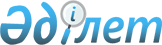 Қарасай аудандық мәслихатының 2011 жылғы 20 желтоқсандағы "Қарасай ауданының 2012-2014 жылдарға арналған аудандық бюджеті туралы" N 65-3 шешіміне өзгерістер енгізу туралы
					
			Күшін жойған
			
			
		
					Алматы облысы Қарасай аудандық мәслихатының 2012 жылғы 06 қыркүйектегі N 10-3 шешімі. Алматы облысының Әділет департаментінде 2012 жылы 19 қыркүйекте N 2119 тіркелді. Күші жойылды - Алматы облысы Қарасай аудандық мәслихатының 2013 жылғы 23 желтоқсандағы № 26-6 шешімімен      Ескерту. Күші жойылды - Алматы облысы Қарасай аудандық мәслихатының 23.12.2013 № 26-6 шешімімен.

      РҚАО ескертпесі.

      Мәтінде авторлық орфография және пунктуация сақталған.       

Қазақстан Республикасының 2008 жылғы 4 желтоқсандағы Бюджет Кодексінің 106-бабының 3 және 4-тармағына, 109-бабының 5-тармағына, Қазақстан Республикасының 2001 жылғы 23 қаңтардағы "Қазақстан Республикасындағы жергілікті мемлекеттік басқару және өзін-өзі басқару туралы" Заңының 6-бабы 1-тармағының 1) тармақшасына сәйкес Қарасай аудандық мәслихаты ШЕШІМ ҚАБЫЛДАДЫ:



      1. Қарасай аудандық мәслихатының 2011 жылғы 20 желтоқсандағы "Қарасай ауданының 2012-2014 жылдарға арналған аудандық бюджеті туралы" N 65-3 шешіміне (2011 жылғы 28 желтоқсандағы нормативтік құқықтық актілерді мемлекеттік тіркеу Тізілімінде 2-11-108 нөмірімен енгізілген, 2012 жылдың 7 қаңтарындағы аудандық "Заман жаршысы" газетінің N 2 жарияланған), Қарасай аудандық мәслихатының 2012 жылғы 17 ақпандағы "Қарасай аудандық мәслихатының 2011 жылғы 20 желтоқсандағы "Қарасай ауданының 2012-2014 жылдарға арналған аудандық бюджеті туралы" N 65-3 шешіміне өзгерістер енгізу туралы" N 2-3 шешіміне (2012 жылғы 22 ақпанында нормативтік құқықтық актілерді мемлекеттік тіркеу Тізілімінде 2-11-115 нөмірімен енгізілген, 2012 жылдың 3 наурыздағы аудандық "Заман жаршысы" газетінің N 10 жарияланған), Қарасай аудандық мәслихатының 2012 жылғы 12 сәуірдегі "Қарасай аудандық мәслихатының 2011 жылғы 20 желтоқсандағы "Қарасай ауданының 2012-2014 жылдарға арналған аудандық бюджеті туралы" N 65-3 шешіміне өзгерістер енгізу туралы" N 5-4 шешіміне (2012 жылғы 19 сәуірде нормативтік құқықтық актілерді мемлекеттік тіркеу Тізілімінде 2-11-120 нөмірімен енгізілген, 2012 жылдың 28 сәуірдегі аудандық "Заман жаршысы" газетінің N 18 жарияланған), Қарасай аудандық мәслихатының 2012 жылғы 8 маусымдағы "Қарасай аудандық мәслихатының 2011 жылғы 20 желтоқсандағы "Қарасай ауданының 2012-2014 жылдарға арналған аудандық бюджеті туралы" N 65-3 шешіміне өзгерістер енгізу туралы" N 7-3 шешіміне (2012 жылғы 20 маусымда нормативтік құқықтық актілерді мемлекеттік тіркеу Тізілімінде 2-11-123 нөмірімен енгізілген, 2012 жылдың 14 шілдедегі аудандық "Заман жаршысы" газетінің N 29 жарияланған), келесі өзгерістер енгізілсін:



      1-тармақтағы жолдар бойынша:



      1) "Кірістер" "14781396" саны "15577569" санына ауыстырылсын;

      "трансферттердің түсімдері" "8298249" саны "9094422" санына ауыстырылсын, оның ішінде:

      "ағымдағы нысаналы трансферттері" "4407077" саны "5192781" санына ауыстырылсын;

      "нысаналы даму трансферттері" "3891172" саны "3901641" санына ауыстырылсын.



      2) "Шығындар" "15122711" саны "15925384" санына ауыстырылсын.



      5) "Бюджет тапшылығы (профициті)" "-382569" саны "-389069" санына ауыстырылсын.



      6) "Бюджет тапшылығын қаржыландыру (профицитін пайдалану)" "382569" саны "389069" санына ауыстырылсын.



      2. Көрсетілген шешімнің 1-қосымшасы осы шешімнің 1-қосымшасына сәйкес жаңа редакцияда баяндалсын.



      3. Осы шешімнің орындалуына бақылау жасау аудандық мәслихаттың "Бюджет, қаржы, әлеуметтік экономикалық даму, нарықтық құрылымдарды, экономика мен кәсіпкерлікті қалыптастыру" жөніндегі тұрақты комиссиясына жүктелсін.



      4. Осы шешім 2012 жылдың 1 қаңтарынан қолданысқа енгізіледі.      Қарасай аудандық мәслихатының

      сессия төрағасы                            С. Махамбетова      Қарасай аудандық

      мәслихатының хатшысы                       А. Сыдық      КЕЛІСІЛДІ:      Қарасай аудандық экономика

      және бюджеттік жоспарлау

      бөлімінің бастығы                          Азат Нұрхасенұлы Хамитов

      06 қыркүйек 2012 жыл

Қарасай аудандық мәслихаттың

2011 жылғы 20 желтоқсандағы

"Қарасай ауданының 2012-2014

жылдарға арналған бюджеті туралы"

N 65-3 шешіміне өзгерістер

енгізу туралы 2012 жылғы

06 қыркүйектегі N 10-3 шешіміне

1-қосымшаҚарасай аудандық мәслихаттың

"Қарасай ауданының 2012-2014

жылдарға арналған бюджеті

туралы" 2011 жылғы

20 желтоқсандағы N 65-3 шешіміне

1-қосымша 

Қарасай ауданының 2012 жылға арналған аудандық бюджеті
					© 2012. Қазақстан Республикасы Әділет министрлігінің «Қазақстан Республикасының Заңнама және құқықтық ақпарат институты» ШЖҚ РМК
				СанатыСанатыСанатыСанатыСанатыСомасы

(мың

теңге)СыныпСыныпСыныпСыныпСомасы

(мың

теңге)Iшкi сыныпIшкi сыныпIшкi сыныпСомасы

(мың

теңге)ЕрекшелiгiЕрекшелiгiСомасы

(мың

теңге)АтауыСомасы

(мың

теңге)Кiрiстер155775691Салықтық түсiмдер576282104Меншiкке салынатын салықтар18344131Мүлiкке салынатын салықтар118906501Заңды тұлғалардың және жеке кәсiпкерлердiң

мүлкiне салынатын салық101323802Жеке тұлғалардың мүлкiне салынатын салық1758273Жер салығы9349101Ауыл шаруашылығы мақсатындағы жерлерге

жеке тұлғалардан алынатын жер салығы457002Елді мекендер жерлеріне жеке тұлғалардан

алынатын жер салығы3539703Өнеркәсіп, көлік, байланыс, қорғаныс жеріне

және ауыл шаруашылығына арналмаған өзге де

жерге салынатын жер салығы819507Ауыл шаруашылығы мақсатындағы жерлерге

заңды тұлғалардан, жеке кәсіпкерлерден,

жеке нотариустар мен адвокаттардан алынатын

жер салығы145808Елді мекендер жерлеріне заңды тұлғалардан,

жеке кәсіпкерлерден, жеке нотариустар мен

адвокаттардан алынатын жер салығы438714Көлiк құралдарына салынатын салық54338601Заңды тұлғалардың көлік құралдарына

салынатын салық4555402Жеке тұлғалардың көлiк құралдарына

салынатын салық4978325Бiрыңғай жер салығы847101Бiрыңғай жер салығы847105Тауарларға, жұмыстарға және қызметтерге

салынатын iшкi салықтар38132452Акциздер370203301Қазақстан Республикасының аумағында

өндірілген спирттiң барлық түрлерi6878002Қазақстан Республикасының аумағында

өндірілген арақ22633604Қазақстан Республикасының аумағында

өндірілген шараптар2074706Қазақстан Республикасының аумағында отандық

коньяк спирті өндірісінен жасалған коньяк,

бренди12275107Қазақстан Республикасының аумағында

өндірілген сыра321949096Заңды және жеке тұлғалар бөлшек саудада

өткізетін, сондай-ақ өзінің өндірістік

мұқтаждарына пайдаланылатын бензин

(авиациялықты қоспағанда)4135897Заңды және жеке тұлғаларға бөлшек саудада

өткізетін, сондай-ақ өз өндірістік

мұқтаждарына пайдаланылатын дизель отыны25713Табиғи және басқа ресурстарды пайдаланғаны

үшiн түсетiн түсiмдер637015Жер учаскелерiн пайдаланғаны үшiн төлем63704Кәсiпкерлiк және кәсiби қызметтi жүргiзгенi

үшiн алынатын алымдар8423801Жеке кәсiпкерлердi мемлекеттiк тiркегенi

үшiн алынатын алым249002Жекелеген қызмет түрлерiмен айналысу

құқығы үшiн лицензиялық алым1263503Заңды тұлғаларды мемлекеттiк тiркегенi және

филиалдар мен өкілдіктерді есептік

тіркегені, сондай-ақ оларды қайта тіркегені

үшiн алым190105Жылжымалы мүлiкті кепілдікке салуды

мемлекеттік тіркегені және кеменің немесе

жасалып жатқан кеменің ипотекасы үшін

алынатын алым38714Көлік құралдарын мемлекеттік тіркегені,

сондай-ақ оларды қайта тіркегені үшін алым1063618Жылжымайтын мүлiкке құқығын мемлекеттiк

тiркегенi үшiн алынатын алым5442920Жергiлiктi маңызы бар және елдi

мекендердегi жалпы пайдаланудағы

автомобиль жолдарының бөлу жолағында сыртқы

/көрнекi/ жарнамаларды орналастырғаны үшiн

төлем17605Ойын бизнесіне салық2060408Заңдық мәндi iс-әрекеттердi жасағаны және

(немесе) оған уәкiлеттiгi бар мемлекеттiк

органдар немесе лауазымды адамдар құжаттар

бергені үшін алатын мiндеттi төлемдер1151631Мемлекеттiк баж11516302Мемлекеттiк мекемелерге сотқа берiлетiн

талап арыздарынан алынатын мемлекеттiк

бажды қоспағанда, мемлекеттiк баж сотқа

берiлетiн талап арыздардан, ерекше талап

ету iстерi арыздарынан, ерекше жүргiзiлетiн

iстер бойынша арыздардан (шағымдардан), сот

бұйрығын шығару туралы өтiнiштерден, атқару

парағының дубликатын беру туралы

шағымдардан, аралық (төрелiк) соттардың

және шетелдiк соттардың шешiмдерiн

мәжбүрлеп орындауға атқару парағын беру

туралы шағымдардың, сот актiлерiнiң атқару

парағының және өзге де құжаттардың

көшiрмелерiн қайта беру туралы шағымдардан

алынады10085504Азаматтық хал актiлерiн тiркегенi үшiн,

сондай-ақ азаматтарға азаматтық хал

актiлерiн тiркеу туралы куәлiктердi және

азаматтық хал актiлерi жазбаларын

өзгертуге, толықтыруға және қалпына

келтiруге байланысты куәлiктердi қайтадан

бергенi үшiн мемлекеттiк баж718305Шетелге баруға және Қазақстан

Республикасына басқа мемлекеттерден

адамдарды шақыруға құқық беретiн құжаттарды

ресiмдегенi үшiн, сондай-ақ осы құжаттарға

өзгерiстер енгiзгенi үшiн алынатын

мемлекеттiк баж126806Шетелдiктердiң паспорттарына немесе оларды

ауыстыратын құжаттарына Қазақстан

Республикасынан кету және Қазақстан

Республикасына келу құқығына виза бергенi

үшiн алынатын мемлекеттiк баж18907Қазақстан Республикасының азаматтығын алу,

Қазақстан Республикасының азаматтығын

тоқтау туралы құжаттарды ресiмдегенi үшiн

алынатын мемлекеттiк баж105708Тұрғылықты жерiн тiркегенi үшiн алынатын

мемлекеттiк баж429210Жеке және заңды тұлғалар азаматтық,

қызметтiк қарудың аңшылық суық қаруды,

белгi беретiн қаруды, құқықсыз атыс қаруын,

механикалық шашыратқыштарды, көзден жас

ағызатын немесе тiтiркендiретiн заттар

толтырылған аэрозольдi және басқа

құрылғыларды, үрлемелi қуаты 7.5 Дж-дан

аспайтын пневматикалық қаруды қоспағанда

және калибрi 4.5 миллиметрге дейінгiлерiн

қоса алғанда әрбiр бiрлiгін тiркегенi және

қайта тiркегенi үшiн алынатын мемлекеттiк

баж8512Қаруды және оның оқтарын сақтауға немесе

сақтау мен алып жүруге тасымалдауға,

Қазақстан Республикасының аумағына алып

келуге және Қазақстан Республикасынан алып

кетуге рұқсат бергенi үшiн мемлекеттiк

баж2342Салықтық емес түсiмдер23108401Мемлекет меншiгiнен түсетiн түсiмдер1565211Мемлекеттік кәсіпорындардың таза кірісі

бөлігінің түсімдері14560002Коммуналдық мемлекеттік кәсіпорындардың

таза кірісінің бір бөлігінің түсімдері1456003Мемлекет меншігіндегі акциялардың

мемлекеттік пакетіне дивидендтер3002Коммуналдық меншіктегі акциялардың

мемлекеттік пакетіне берілетін дивидендтер305Мемлекет меншiгiндегi мүлiктi жалға

беруден түсетiн кiрiстер1089104Коммуналдық меншiктегi мүлiктi жалдаудан

түсетiн кiрiстер1089104Мемлекеттiк бюджеттен қаржыландырылатын,

сондай-ақ Қазақстан Республикасы Ұлттық

Банкiнiң бюджетiнен (шығыстар сметасынан)

ұсталатын және қаржыландырылатын

мемлекеттiк мекемелер салатын айыппұлдар,

өсiмпұлдар, санкциялар, өндiрiп алулар688341Мұнай секторы ұйымдарынан түсетін

түсімдерді қоспағанда, мемлекеттік

бюджеттен қаржыландырылатын, сондай-ақ

Қазақстан Республикасы Ұлттық Банкінің

бюджетінен (шығыстар сметасынан) ұсталатын

және қаржыландырылатын мемлекеттік

мекемелер салатын айыппұлдар, өсімпұлдар,

санкциялар, өндіріп алулар6883405Жергiлiктi бюджеттен қаржыландыратын

мемлекеттiк мекемелер салатын әкiмшiлiк

айыппұлдар, өсімпұлдар, санкциялар, өндіріп

алулар688346Басқа да салықтық емес түсiмдер57291Басқа да салықтық емес түсiмдер572909Жергiлiктi бюджетке түсетiн салықтық емес

басқа да түсiмдер57293Негiзгi капиталды сатудан түсетiн түсiмдер48924203Жердi және материалдық емес активтердi сату4892421Жердi сату48924201Жер учаскелерiн сатудан түсетiн түсiмдер4892424Трансферттердің түсімдері909442202Мемлекеттiк басқарудың жоғары тұрған

органдарынан түсетiн трансферттер90944222Облыстық бюджеттен түсетiн трансферттер909442201Ағымдағы нысаналы трансферттер519278102Нысаналы даму трансферттерi3901641функц. топфункц. топфункц. топфункц. топфункц. топфункц. топСомасы

(мың

теңге)кiшi функциякiшi функциякiшi функциякiшi функциякiшi функцияСомасы

(мың

теңге)бағдарлама әкiмшiлiгiбағдарлама әкiмшiлiгiбағдарлама әкiмшiлiгiбағдарлама әкiмшiлiгiСомасы

(мың

теңге)бағдарламабағдарламабағдарламаСомасы

(мың

теңге)кiшi бағдарламакiшi бағдарламаСомасы

(мың

теңге)АтауыСомасы

(мың

теңге)2. Шығындар1592538401Жалпы сипаттағы мемлекеттiк қызметтер3284891Мемлекеттiк басқарудың жалпы

функцияларын орындайтын өкiлдiк,

атқарушы және басқа органдар293687112Аудан (облыстық маңызы бар қала)

мәслихатының аппараты20503001Аудан (облыстық маңызы бар қала)

мәслихатының қызметiн қамтамасыз ету

жөніндегі қызметтер14637003Мемлекеттiк органның күрделі шығыстары5866122Аудан (облыстық маңызы бар қала)

әкiмiнiң аппараты81492001Аудан (облыстық маңызы бар қала)

әкiмiнiң қызметiн қамтамасыз ету

жөніндегі қызметтер80592003Мемлекеттiк органның күрделі шығыстары900123Қаладағы аудан аудандық маңызы бар

қала, кент, ауыл (село), ауылдық

(селолық) округ әкімінің аппараты191692001Қаладағы аудан, аудандық маңызы бар

қаланың, кент, ауыл (село), ауылдық

(селолық) округ әкiмiнің қызметiн

қамтамасыз ету жөніндегі қызметтер168442022Мемлекеттiк органның күрделі шығыстары232502Қаржылық қызмет18122452Ауданның (облыстық маңызы бар қаланың)

қаржы бөлiмi18122001Ауданның (облыстық маңызы бар қаланың)

бюджетiн орындау және ауданның

(облыстық маңызы бар қаланың)

коммуналдық меншiгiн басқару

саласындағы мемлекеттiк саясатты iске

асыру жөнiндегi қызметтер13031003Салық салу мақсатында мүлікті

бағалауды жүргізу3200010Жекешелендіру, коммуналдық меншікті

басқару, жекешелендіруден кейінгі

қызмет және осыған байланысты дауларды

реттеу1333018Мемлекеттiк органның күрделі шығыстары5585Жоспарлау және статистикалық қызмет16680453Ауданның (облыстық маңызы бар қаланың)

экономика және бюджеттiк жоспарлау

бөлiмi16680001Экономикалық саясатты, мемлекеттік

жоспарлау жүйесін қалыптастыру мен

дамыту және ауданды (облыстық маңызы

бар қаланы) басқару саласындағы

мемлекеттік саясатты іске асыру

жөніндегі қызметтер15802004Мемлекеттiк органның күрделі шығыстары87802Қорғаныс36591Әскери мұқтаждықтар3659122Аудан (облыстық маңызы бар қала)

әкiмiнiң аппараты3659005Жалпыға бiрдей әскери мiндетті атқару

шеңберіндегі іс-шаралар2396007Аудандық ауқымдағы дала өрттерінің,

сондай-ақ мемлекеттік өртке қарсы

қызмет органдары құрылмаған елді

мекендерде өрттердің алдын алу және

оларды сөндіру жөніндегі іс-шаралар126303Қоғамдық тәртіп, қауіпсіздік, құқықтық,

сот, қылмыстық-атқару қызметі148001Құқық қорғау қызметі14800458Аудан (облыстық маңызы бар қаланың)

тұрғын үй-коммуналдық шаруашылық,

жолаушылар көлiгi және автомобиль

жолдары бөлiмi14800021Елдi мекендерде жол қозғалысы

қауіпсіздігін қамтамасыз ету1480004Бiлiм беру85908151Мектепке дейiнгi тәрбие және оқыту286500464Ауданның (облыстық маңызы бар қаланың)

бiлiм бөлімі286500009Мектепке дейінгі тәрбиелеу мен оқытуды

қамтамасыз ету284132021Республикалық бюджеттен берілетін

нысаналы трансферттер есебінен жалпы

үлгідегі, арнайы (түзету), дарынды

балалар үшін мамандандырылған, жетім

балалар мен ата-аналарының қамқорынсыз

қалған балалар үшін балабақшалар, шағын

орталықтар, мектеп интернаттары,

кәмелеттік жасқа толмағандарды бейімдеу

орталықтары тәрбиешілеріне біліктілік

санаты үшін қосымша ақының мөлшерін

ұлғайту23682Бастауыш, негiзгi орта, және жалпы

орта бiлiм беру5598097123Қаладағы аудан аудандық маңызы бар

қала, кент, ауыл (село), ауылдық

(селолық) округ әкiмiнің аппараты51572005Ауылдық (селолық) жерлерде балаларды

мектепке дейiн тегiн алып баруды және

керi алып келудi ұйымдастыру51572464Ауданның (облыстық маңызы бар қаланың)

бiлiм бөлiмi5546525003Жалпы бiлiм беру5424549063Республикалық бюджеттен берілетін

нысаналы трансферттер есебінен

Назарбаев Зияткерлік мектептері ДБҰ-ның

оқу бағдарламалары бойынша біліктілікті

арттырудан өткен мұғалімдерге төленетін

еңбекақыны арттыруға4305064Республикалық бюджеттен берілетін

нысаналы трансферттер есебінен жалпы

үлгідегі, арнайы (түзету), дарынды

балалар үшін мамандандырылған, жетім

балалар мен ата-аналарының қамқорынсыз

қалған балалар үшін балабақшалар, шағын

орталықтар, мектеп интернаттары,

кәмелеттік жасқа толмағандарды бейімдеу

орталықтары тәрбиешілеріне біліктілік

санаты үшін қосымша ақының мөлшерін

ұлғайту1176714Техникалық және кәсіптік, орта білімнен

кейінгі білім беру13264464Ауданның (облыстық маңызы бар қаланың)

бiлiм бөлiмi13264018Кәсіптік оқытуды ұйымдастыру132649Білім беру саласындағы өзге де

қызметтер2692954464Ауданның (облыстық маңызы бар қаланың)

бiлiм бөлiмi666661001Жергілікті деңгейде білім беру

саласындағы мемлекеттік саясатты іске

асыру жөніндегі қызметтер23785004Ауданның(аудандық маңызы бар қаланың)

мемлекеттік білім беру мекемелерінде

білім беру жүйесін ақпараттандыру17558005Ауданның (облыстық маңызы бар қаланың)

мемлекеттік білім беру мекемелер үшін

оқулықтар мен оқу-әдiстемелiк

кешендерді сатып алу және жеткізу64404007Аудандық (қалалық) ауқымдағы мектеп

олимпиядаларын және мектептен тыс

іс-шараларды өткізу4556012Мемлекеттiк органның күрделі шығыстары600015Республикалық бюджеттен берiлетiн

трансферттер есебiнен жетiм баланы

(жетiм балаларды) және ата-аналарының

қамқорынсыз қалған баланы (балаларды)

күтiп-ұстауға асыраушыларына ай

сайынғы ақшалай қаражат төлемдерi43629020Республикалық бюджеттен берiлетiн

трансферттер есебiнен үйде оқытылатын

мүгедек балаларды жабдықпен,

бағдарламалық қамтыммен қамтамасыз ету40200067Ведомстволық бағыныстағы мемлекеттік

мекемелерінің және ұйымдардың күрделі

шығыстары471929467Ауданның (облыстық маңызы бар қаланың)

құрылыс бөлімі2026293037Білім беру объектілерін салу және

реконструкциялау202629306Әлеуметтiк көмек және әлеуметтiк

қамтамасыз ету2197982Әлеуметтiк көмек192980451Ауданның (облыстық маңызы бар қаланың)

жұмыспен қамту және әлеуметтiк

бағдарламалар бөлiмi192980002Еңбекпен қамту бағдарламасы47879004Ауылдық жерлерде тұратын денсаулық

сақтау, білім беру, әлеуметтік

қамтамасыз ету, мәдениет және спорт

мамандарына отын сатып алуға Қазақстан

Республикасының заңнамасына сәйкес

әлеуметтік көмек көрсету30540005Мемлекеттiк атаулы әлеуметтiк көмек200006Тұрғын-үй көмегін көрсету6000007Жергiлiктi өкiлеттi органдардың шешiмi

бойынша мұқтаж азаматтардың жекелеген

топтарына әлеуметтiк көмек17613010Үйден тәрбиеленіп оқытылатын мүгедек

балаларды материалдық қамтамасыз ету5372014Мұқтаж азаматтарға үйiнде әлеуметтiк

көмек көрсету3181401618 жасқа дейінгі балаларға мемлекеттік

жәрдемақылар14208017Мүгедектерді оңалту жеке бағдарламасына

сәйкес, мұқтаж мүгедектерді міндетті

гигиеналық құралдармен және ымдау тілі

мамандарының қызмет көрсетуін,жеке

көмекшілермен қамтамасыз ету19165023Жұмыспен қамту орталықтарының қызметін

қамтамасыз ету201899Әлеуметтiк көмек және әлеуметтiк

қамтамасыз ету салаларындағы өзге де

қызметтер26818451Ауданның (облыстық маңызы бар қаланың)

жұмыспен қамту және әлеуметтiк

бағдарламалар бөлiмi26818001Жергiлiктi деңгейде жұмыспен қамтуды

қамтамасыз ету және халық үшiн

әлеуметтiк бағдарламаларды iске асыру

саласындағы мемлекеттiк саясатты iске

асыру жөнiндегi қызметтер24811011Жәрдемақыларды және басқа да әлеуметтiк

төлемдердi есептеу, төлеу мен жеткiзу

бойынша қызметтерге ақы төлеу1407021Мемлекеттiк органның күрделі шығыстары60007Тұрғын үй - коммуналдық шаруашылық35607611Тұрғын үй шаруашылығы2518139458Ауданның (облыстық маңызы бар қаланың)

тұрғын үй - коммуналдық шаруашылығы,

жолаушылар көлiгi және автомобиль

жолдары бөлiмi299052002Мемлекеттiк қажеттiлiктер үшiн жер

учаскелерiн алып қою, соның iшiнде

сатып алу жолымен алып қою және осыған

байланысты жылжымайтын мүлiктi иелiктен

шығару101851004Азаматтардың жекелеген санаттарын

тұрғын үймен қамтамасыз ету8870031Кондоминиум объектілеріне техникалық

паспорттар дайындау5000041Жұмыспен қамту-2020 бағдарламасы

бойынша ауылдық елді мекендерді дамыту

шеңберінде объектілерді жөндеу және

абаттандыру183331463Ауданның (облыстық маңызы бар қаланың)

жер қатынастары бөлiмi789205016Республикалық бюджеттен берілетін

нысаналы трансферттер есебінен мемлекет

мұқтажы үшін жер учаскелерін алу789205467Ауданның (облыстық маңызы бар қаланың)

құрылыс бөлімі1423095003Мемлекеттiк коммуналдық тұрғын үй

қорының тұрғын үйін жобалау, салу

(немесе) сатып алу288290004Инженерлік коммуникациялық

инфрақұрылымды жобалау, дамыту,

жайластыру немесе сатып алу1134805479Тұрғын үй инспекциясы бөлімі6787001Жергілікті деңгейде тұрғын үй қоры

саласындағы мемлекеттік саясатты іске

асыру жөніндегі қызметтер5776005Мемлекеттік органның күрделі шығыстары10112Коммуналдық шаруашылық670353458Ауданның (облыстық маңызы бар қаланың)

тұрғын үй - коммуналдық шаруашылығы,

жолаушылар көлiгi және автомобиль

жолдары бөлiмi670353012Сумен жабдықтау және су бұру жүйесінің

жұмыс істеуі147000028Коммуналдық шаруашылықты дамыту278468029Сумен жабдықтау жүйесiн дамыту2448853Елдi мекендердi абаттандыру372269458Ауданның (облыстық маңызы бар қаланың)

тұрғын үй-коммуналдық шаруашылығы,

жолаушылар көлiгi және автомобиль

жолдары бөлiмi372269015Елді мекендердегі көшелерді

жарықтандыру130466016Елдi мекендердiң санитариясын

қамтамасыз ету16445017Жерлеу орындарын күтiп-ұстау және

туысы жоқтарды жерлеу2497018Елдi мекендердi абаттандыру және

көгалдандыру22286108Мәдениет, спорт,туризм және ақпараттық

кеңiстiк8949081Мәдениет саласындағы қызмет49404455Ауданның (облыстық маңызы бар қаланың)

мәдениет және тілдерді дамыту бөлiмi49404003Мәдени-демалыс жұмысын қолдау494042Спорт730971465Ауданның (облыстық маңызы бар қаланың)

дене шынықтыру және спорт бөлiмi730971006Аудандық (облыстық маңызы бар қалалық)

деңгейде спорттық жарыстар өткiзу6349007Әртүрлі спорт түрлері бойынша ауданның

(облыстық маңызы бар қаланың) құрама

командаларының мүшелерін дайындау және

олардың облыстық спорт жарыстарына

қатысуы7246223Ақпараттық кеңiстiк32090455Ауданның (облыстық маңызы бар

қаланың)мәдениет және тілдерді дамыту

бөлiмi32090006Аудандық (қалалық) кiтапханалардың

жұмыс iстеуі25014007Мемлекеттік тілді және Қазақстан

халықтарының басқа да тілдерін дамыту70769Мәдениет спорт, туризм және ақпараттық

кеңiстiктi ұйымдастыру жөнiндегi өзге

қызметтер82443455Ауданның (облыстық маңызы бар қаланың)

мәдениет және тілдерді дамыту бөлiмi74759001Жергiлiктi деңгейде тiлдердi және

мәдениеттi дамыту саласындағы

мемлекеттiк саясатты iске асыру

жөнiндегi қызметтер4903010Мемлекеттiк органның күрделі шығыстары600032Ведомстволық бағыныстағы мемлекеттік

мекемелерінің және ұйымдардың күрделі

шығыстары69256456Ауданның (облыстық маңызы бар қаланың)

ішкі саясат бөлiмi6078001Жергілікті деңгейде ақпарат,

мемлекеттілікті нығайту және

азаматтардың әлеуметтік сенімділігін

қалыптастыру саласындағы мемлекеттік

саясатты іске асыру жөніндегі қызметтер5022003Жастар саясаты саласындағы өңірлік

бағдарламаларды іске асыру343006Мемлекеттiк органның күрделі шығыстары713465Ауданның (маңызы бар қаланың) Дене

шынықтыру және спорт бөлімі1606001Жергілікті деңгейде дене шынықтыру және

спорт саласындағы мемлекеттік саясатты

іске асыру жөніндегі қызметтер1156004Мемлекеттік органның күрделі шығыстары45010Ауыл, су, орман, балық шаруашылығы,

ерекше қорғалатын табиғи аумақтар,

қоршаған ортаны және жануарлар

дүниесiн қорғау, жер қатынастары752641Ауыл шаруашылығы33758462Ауданның (облыстық маңызы бар қаланың)

ауыл шаруашылығы бөлiмi10636001Жергілікті деңгейде ауыл шаруашылығы

саласындағы мемлекеттік саясатты іске

асыру жөніндегі қызметтер10036006Мемлекеттiк органның күрделі шығыстары600473Ауданның (облыстық маңызы бар қаланың)

ветеринария бөлiмi17490001Жергілікті деңгейде ветеринария

саласындағы мемлекеттік саясаты іске

асыру жөніндегі қызметтер8100003Мемлекеттiк органның күрделі шығыстары2450005Мал көмінділерінің (биотермиялық

шұңқырлардың) жұмыс істеуін қамтамасыз

ету450007Қаңғыбас иттер мен мысықтарды аулауды

және жоюды ұйымдастыру3650008Алып қойылатын және жойылатын ауру

жануарлардың, жануарлардан алынатын

өнімдер мен шикізаттың құнын иелеріне

өтеу1200009Жануарлардың энзоотиялық аурулары

бойынша ветеринариялық іс-шараларды

жүргізу1640453Ауданның (облыстық маңызы бар қаланың)

экономика және бюджеттiк жоспарлау

бөлiмi5632099Мамандардың әлеуметтік көмек көрсетуі

жөніндегі шараларды іске асыру56326Жер қатынастары15817463Ауданның (облыстық маңызы бар қаланың)

жер қатынастары бөлiмi15817001Аудан (облыстық маңызы бар қала)

аумағында жер қатынастарын реттеу

саласындағы мемлекеттік саясатты іске

асыру жөніндегі қызметтер7865004Жерді аймақтарға бөлу жөніндегі

жұмыстарды ұйымдастыру7382007Мемлекеттiк органның күрделі шығыстары5709Ауыл, су, орман, балық шаруашылығы

және қоршаған ортаны қорғау мен жер

қатынастары саласындағы өзге де

қызметтер25689473Ауданның (облыстық маңызы бар қаланың)

ветеринария бөлiмi25689011Эпизоотияға қарсы іс-шаралар жүргізу2568911Өнеркәсіп, сәулет, қала құрылысы және

құрылыс қызметі577212Сәулет, қала құрылысы және құрылыс

қызметі57721467Ауданның (облыстық маңызы бар қаланың)

құрылыс бөлімі8075001Жергілікті деңгейде құрылыс саласындағы

мемлекеттік саясатты іске асыру

жөніндегі қызметтер6475017Мемлекеттiк органның күрделі шығыстары1600468Ауданның (облыстық маңызы бар қаланың)

сәулет және қала құрылысы бөлімі49646001Жергілікті деңгейде сәулет және қала

құрылысы саласындағы мемлекеттік

саясатты іске асыру жөніндегі қызметтер6149003Ауданның қала құрылысы даму аумағын

және елдi мекендердiң бас жоспарлары

схемаларын әзiрлеу42920004Мемлекеттiк органның күрделі шығыстары57712Көлік және коммуникация5912331Автомобиль көлігі591233458Ауданның (облыстық маңызы бар қаланың)

тұрғын үй - коммуналдық шаруашылығы,

жолаушылар көлiгi және автомобиль

жолдары бөлiмi591233022Көлік инфрақұрылымын дамыту130509023Автомобиль жолдарының жұмыс істеуін

қамтамасыз ету46072413Өзгелер606723Кәсiпкерлiк қызметтi қолдау және

бәсекелестікті қорғау5779469Ауданның (облыстық маңызы бар қаланың)

кәсіпкерлік бөлiмi5779001Жергілікті деңгейде кәсіпкерлік пен

өнеркәсіпті дамыту саласындағы

мемлекеттік саясатты іске асыру

жөніндегі қызметтер5029004Мемлекеттiк органның күрделі шығыстары7509Өзгелер54893452Ауданның (облыстық маңызы бар қаланың)

қаржы бөлiмi19091012Ауданның (облыстық маңызы бар қаланың)

жергілікті атқарушы органының резерві19091101Шұғыл шығындарға арналған ауданның

(облыстық маңызы бар қаланың)

жергілікті атқарушы органының резерві19091458Ауданның (облыстық маңызы бар қаланың)

тұрғын үй - коммуналдық шаруашылығы,

жолаушылар көлiгi және автомобиль

жолдары бөлiмi35802001Жергілікті деңгейде тұрғын

үй-коммуналдық шаруашылығы, жолаушылар

көлiгi және автомобиль жолдары

саласындағы мемлекеттік саясатты іске

асыру жөніндегі қызметтер7917013Мемлекеттiк органның күрделі шығыстары585040Республикалық бюджеттен нысаналы

трансферттер есебінен Өңірлерді дамыту

бағдарламасы шеңберінде өңірлердің

экономикалық дамуға жәрдемдесу бойынша

шараларды іске асыру2730014Борышқа қызмет көрсету21Борышқа қызмет көрсету2452Ауданның (облыстық маңызы бар қаланың)

қаржы бөлімі2013Жергілікті атқарушы органдардың

облыстық бюджеттен қарыздар бойынша

сыйақылар мен өзге де төлемдерді төлеу

бойынша борышына қызмет көрсету215Трансферттер15272621Трансферттер1527262452Ауданның (облыстық маңызы бар қаланың)

қаржы бөлімі1527262006Пайдаланылмаған нысаналы (толық

пайдаланылмаған) нысаналы

трансферттерді қайтару2262007Бюджеттік алулар152500016Қарыздарды өтеу784901Қарыздарды өтеу78490452Ауданның (облыстық маңызы бар қаланың)

қаржы бөлімі78490008Жергілікті атқарушы органның жоғары

тұрған бюджет алдындағы борышын өтеу78317021Жергілікті бюджеттен бөлінген

пайдаланылмаған бюджеттік кредиттерді

қайтару1733Таза бюджеттік кредит беру4125410Ауыл, су, орман, балық шаруашылығы,

ерекше қорғалатын табиғи аумақтар,

қоршаған ортаны және жануарлар дүниесiн

қорғау, жер қатынастары436861Ауыл шаруашылығы43686453Ауданның (облыстық маңызы бар қаланың)

экономика және бюджеттiк жоспарлау

бөлiмi43686006Ауылдық елді мекендердің әлеуметтік

саласының мамандарын әлеуметтік қолдау

шараларын іске асыру үшін бюджеттік

кредиттер436865Бюджеттік кредиттерді өтеу243201Бюджеттік кредиттерді өтеу24321Мемлекеттік бюджеттен берілген

бюджеттік кредиттерді өтеу243213Жеке тұлғаларға жергілікті бюджеттен

берілген бюджеттік кредиттерді өтеу2432IV.Қаржы активтерімен жасалатын

операциялар бойынша сальдо0V.Бюджет тапшылығы (профициті)-389069VI.Бюджет тапшылығын қаржыландыру

(профицитін пайдалану)3890697Қарыздар түсімі5018601Мемлекеттік ішкі қарыздар501862Қарыз алу келісім-шарттары5018603Ауданның облыстық маңызы бар қаланың

жергілікті атқарушы органы алатын

қарыздары501868Бюджет қаражаты қалдықтарының қозғалысы4173731Бюджет қаражаты қалдықтары4173731Бюджет қаражатының бос қалдықтары41737301Бюджет қаражаттарының бос қалдықтары417373